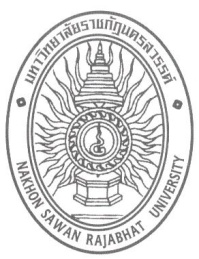 รายละเอียดของรายวิชา  ชื่อสถาบันอุดมศึกษา	มหาวิทยาลัยราชภัฏนครสวรรค์  คณะ/ภาควิชา/สาขาวิชา	คณะเทคโนโลยีการเกษตรและเทคโนโลยีอุตสาหกรรม  ภาควิชาเทคโนโลยีการเกษตรสาขาวิชาเทคโนโลยีการผลิตสัตว์หมวดที่ 1  ข้อมูลโดยทั่วไปรหัสและชื่อรายวิชา5241401 ชื่อวิชาภาษาไทย อาหารและการให้อาหาร  Feed and Feedingจำนวนหน่วยกิต 3 หน่วยกิต  3(2-3-4)หลักสูตรประเภทของรายวิชาหลักสูตรวิทยาศาสตรบันฑิต สาขาวิชาเกษตรศาสตร์ หมวดวิชา เฉพาะด้านอาจารย์ผู้รับผิดชอบรายวิชาและอาจารย์ผู้สอนผู้ช่วยศาสตรจารย์ ดร.ธาตรี  จีราพันธุ์ (อาจารย์ผู้สอนหลัก)อ.ธันย์ชนก  หัตถกรรม (อาจารย์ผู้สอนร่วม)วท.ม.(สัตวศาสตร์) สาขาสัตว์ปีก มหาวิทยาลัยแม่โจ้ วท.บ.(เกษตรศาสตร์) สัตว์บาล เกียรตินิยมอันดับ 2 มหาวิทยาลัยราชภัฏนครสวรรค์ โทรศัพท์  086-9318941  E-Mail: hattakum.2@hotmail.com5. ภาคการศึกษา/ชั้นปีที่เรียน	ภาคการศึกษาที่ 1 ปีการศึกษา 2554 ชั้นปีที่ 2	6. รายวิชาที่ต้องเรียนมาก่อน (Pre-requisite) (ถ้ามี) 5241501 หลักการผลิตสัตว์7. รายวิชาที่ต้องเรียนพร้อมกัน (Co-requisite) (ถ้ามี)8. สถานที่เรียน  ภาควิชาเทคโนโลยีการเกษตร เขตการศึกษาย่านมัทรี  วันอังคาร  อาคาร 4 ห้อง 4301  เวลา 12.45 – 14.25 น. 9. วันที่จัดทำหรือปรับปรุงรายละเอียดของรายวิชาครั้งล่าสุด	1 พฤษภาคม 2554หมวดที่ 2  จุดมุ่งหมายและวัตถุประสงค์1. จุดมุ่งหมายของรายวิชานักศึกษาสามารถวิเคราะห์ สังเคราะห์ความสำคัญและประโยชน์ของอาหารสัตว์ นักศึกษามีความสามารถในการจำแนกประเภทของอาหารสัตว์  นักศึกษาสามารถจำแนกวัตถุดิบที่ใช้เป็นอาหารสัตว์ได้นักศึกษาสามารถบอกส่วนประกอบและคุณค่าของอาหารสัตว์ได้  นักศึกษาสามารถคำนวณ  และการผลิตอาหารสัตว์ให้ถูกสัดส่วน  นักศึกษาสามารถอธิบายระเบียบว่าด้วยอุสาหกรรมอาหารสัตว์  พ.ร.บ. อาหารสัตว์นักศึกษาสามารถยกตัวอย่างโรคที่เกิดจากที่สัตว์ขาดสารอาหารได้2.  วัตถุประสงค์รายวิชา	ไม่มี เนื่องเป็นการจัดทำครั้งแรกหมวดที่ 3 ลักษณะและการดำเนินการคำอธิบายรายวิชา ศึกษาความสำคัญและประโยชน์ของอาหารสัตว์  ประเภทของอาหารสัตว์  วัตถุดิบที่ใช้เป็นอาหารสัตว์  ส่วนประกอบและคุณค่าของอาหารสัตว์  มาตรฐานของอาหารสัตว์  การคำนวณ  และการผลิตอาหารสัตว์ให้ถูกสัดส่วน  อุสาหกรรมอาหารสัตว์  พ.ร.บ. อาหารสัตว์  และโรคที่เกิดจากที่สัตว์ขาดสารอาหารจำนวนชั่วโมงที่ใช้ต่อภาคการศึกษาจำนวนชั่วโมงต่อสัปดาห์ที่อาจารย์ให้คำปรึกษาและแนะนำทางวิชาการแก่นักศึกษาเป็นรายบุคคลวันพฤหัสบดี เวลา 8.30 – 16.30 น. ณ.ศูนย์การศึกษาย่านมัทรีหมวดที่ 4  การพัฒนาการเรียนรู้ของนักศึกษาหมวดที่ 5 แผนการสอนและการประเมินผลแผนการสอนแผนการประเมินการเรียนรู้หมวดที่ 6  ทรัพยากรประกอบการเรียนการสอน1. เอกสารและตำราหลักสุโขทัยธรรมาธิราช, มหาวิทยาลัย. 2543.  โภชนะศาสตร์และอาหารสัตว์. สาขาวิชาส่งเสริมการ            เกษตรและสหกรณ์  มหาวิทยาลัยสุโขทัยธรรมาธิราช. กรุงเทพฯ.ธาตรี  จีราพันธุ์.  .2547.  อาหารและการให้อาหาร. เอกสารประกอบการสอน. 174 หน้า.ศรีสกุล  วรจันทรา  และรณชัย  สิทธิไกรพงษ์. 2539.โภชนศาสตร์สัตว์. ภาควิชาเทคโนโลยีการผลิตสัตว์. คณะเทคโนโลยีการเกษตร. สถาบันเทคโนโลยีพระจอมเกล้าเจ้าคุณทหารลาดกระบัง. กรุงเทพฯ. 216 หน้าพันทิพา พงษ์เพียจันทร์.  2535.  หลักการอาหารสัตว์ เล่ม 1.  กรุงเทพฯ:โอ.เอส.พริ้นติ้งเฮ้าส์. 207 น.3. เอกสารและข้อมูลแนะนำ(1)กรมปศุสัตว์ (http://www.did.com)Animal science (http://www.Animol science.com)Poultry Science (http://www. Poultry Science.com)สำนักงานคณะกรรมการการวิจัยแห่งชาติ (www.nrct.net/)สำนักงานกองทุนสนับสนุนการวิจัย (www.inet.co.th/org/trf/)เครือข่ายการศึกษา (www.school.net.th/)www.riclib.nrct.go.th (มีรายงานการวิจัยและวิทยานิพนธ์กว่า 100,000 ชื่อ)www.thaiedresearch.orgหมวดที่ 7  การประเมินและปรับปรุงการดำเนินการของรายวิชา1. กลยุทธ์การประเมินประสิทธิผลของรายวิชาโดยนักศึกษา	1. สนทนาสอบถามความคิดเห็นนักศึกษาเป็นรายคนและเป็นกลุ่ม 	2. การใช้แบบประเมินการเรียนการสอนช่วงกลางภาคเรียน	3. รับฟังความคิดเห็นผ่านเว็บบอร์ดของคณะ2. กลยุทธ์การประเมินการสอน	1. การสังเกตพฤติกรรมการเรียนรู้ของผู้เรียน	2. ทดสอบวัด ผลการเรียนของนักศึกษาระหว่างเรียน	3. การตรวจงานที่มอบหมาย3. การปรับปรุงการสอน1.  ปรับปรุงการเรียนการสอนโดยอาศัยผลการประเมิน4. การทวนสอบมาตรฐานผลสัมฤทธิ์ของนักศึกษาในรายวิชา	1. ระหว่างเรียนสุ่มตรวจสอบความรู้นักศึกษาอย่างสม่ำเสมอ	2. หลังจากส่งผลการเรียนแล้วสุ่มตรวจสอบความรู้นักศึกษาโดยวิธีการสัมภาษณ์5. การดำเนินการทบทวนและการวางแผนปรับปรุงประสิทธิผลของรายวิชา1.  นำผลการประเมินมาปรับปรุงวิธีการสอน เนื้อหากระบวนการจัดการเรียนการสอนจำนวนหน่วยชั่วโมงหมายเหตุ1. บรรยาย30บรรยายในชั้นเรียน และฝึกปฏิบัติห้องปฏิบัติการทางสัตว์2. การฝึกปฏิบัติ/งานภาคสนาม/การฝึกงาน45บรรยายในชั้นเรียน และฝึกปฏิบัติห้องปฏิบัติการทางสัตว์3. สอนเสริม-4. การศึกษาด้วยตนเอง60ฟาร์ม และห้องคอมพิวเตอร์ย่านมัทรีรวม135ด้านขอบเขตวิธีการสอนวิธีการประเมินผล1. คุณธรรม จริยธรรมมีจรรยาบรรณทางวิชาการและวิชาชีพ มีจิตสำนึก และตระหนักในคุณค่าของคุณธรรม จริยธรรม ในการเสียสละ และซื่อสัตย์สุจริต  มีวินัย ตรงต่อเวลา เคารพกฎระเบียบและข้อบังคับต่าง ๆ ขององค์กรและสังคมมีความรับผิดชอบต่อตนเองและสังคม รวมทั้งเคารพสิทธิและรับฟังความคิดเห็นของผู้อื่นมีคุณธรรม จริยธรรม เข้าใจคุณค่าของชีวิต มีอุดมการณ์ชีวิตที่เป็นประโยชน์ต่อสังคม  และประพฤติตนเป็นแบบอย่างที่ดีของสังคม (คุณลักษะอันพึงประสงค์ : ซื่อสัตว์สุจริต มีระเบียบวินัย รับผิดชอบ มุมานะ ขยัน อดทน ใฝ่รู้ สู้งาน จิตสาธารณะ และวุฒิภาวะทางอารมณ์)รักและภาคภูมิใจในท้องถิ่น สถาบัน ตระหนัก ซาบซึ้ง และเห็นคุณค่าของศิลปะและวัฒนธรรมไทยและวัฒนธรรมนานาชาติ และมีจิตสำนึกในการอนุรักษ์ศิลปวัฒนธรรม ธรรมชาติ สิ่งแวดล้อมและภูมิปัญญาท้องถิ่นสอดแทรกเรื่องจรรยาบรรณในรายวิชาที่เกี่ยวข้อง โดยการยกตัวอย่างประสบการณ์ประกอบการสอน จัดกิจกรรมส่งเสริมคุณธรรม จริยธรรม เช่น การยกย่องนักศึกษาที่ทำดี ทำประโยชน์แก่ส่วนรวมและเสียสละ มีความซื่อสัตย์โดยต้องไม่กระทำการทุจริตในการสอบหรือลอกการบ้านของผู้อื่น  เป็นต้นปลูกฝังให้นักศึกษามีระเบียบวินัย โดยเน้นการเข้าชั้นเรียนให้ตรงเวลาตลอดจนการแต่งกายที่เป็นไปตามระเบียบของมหาวิทยาลัย ฝึกให้นักศึกษามีความรับผิดชอบผ่านการทำงานกลุ่ม โดยเน้นให้รู้หน้าที่ของการเป็นผู้นำกลุ่มและการเป็นสมาชิกกลุ่มประเมินจรรยาบรรณ จากการสังเกต และแบบสอบถามหรือแบบประเมินที่เกี่ยวข้อง ระหว่างเรียนประเมินจากพฤติกรรมการสอบที่เป็นไปอย่างสุจริตประเมินจากพฤติกรรมของนักศึกษา เช่น การตรงเวลาในการเข้าชั้นเรียน การแต่งกายที่ถูกระเบียบ การมีวินัยและพร้อมเพรียงของนักศึกษาในการเข้าร่วมกิจกรรมเสริมหลักสูตร เป็นต้นประเมินจากความรับผิดชอบในหน้าที่ที่ได้รับมอบหมาย จากการส่งงานตามระยะเวลาที่กำหนด ผลการประเมินตนเอง และสมาชิกกลุ่ม2. ความรู้มีความรู้และความเข้าใจเกี่ยวกับหลักการและทฤษฎีที่สำคัญในเนื้อหาสาขาวิชาที่ศึกษาสามารถบูรณาการความรู้และนำไปประยุกต์ใช้ในชีวิตประจำวันได้มีความรู้และเข้าใจ ในศาสตร์อื่นที่เกี่ยวข้อง เช่น พันธุศาสตร์ เภสัชศาสตร์ ฯลฯ มีความรู้ความเข้าใจในงานวิจัยที่เกี่ยวข้องกับการแก้ไขปัญหาและการต่อยอดองค์ความรู้ รวมถึงการปรับเปลี่ยนตามกาลเวลาเพื่อตอบสนองต่อสถานการณ์ที่เปลี่ยนแปลงไปรู้จักตนเอง ท้องถิ่น สังคมไทยและสังคมโลก  เข้าใจความสัมพันธุ์ระหว่างการเปลี่ยนแปลงวิทยาศาสตร์เทคโนโลยี  ธรรมชาติ  สิ่งแวดล้อม  และสังคม  และสามารถแสวงหาทางควบคุมและดูแลความเปลี่ยนแปลงให้เหมาะสมได้มีความรอบรู้ สามารถดูแลสุขภาวะของตนเองและปรับตัวให้ดำรงชีวิตอยู่ได้อย่างมีความสุขและพอเพียงภายใต้สังคม เศรษฐกิจ  การเมือง และการป้องครองตามแบบวิถีไทยและวิถีโลกการให้ภาพรวมของความรู้ก่อนเข้าสู่บทเรียน การสรุปย้ำความรู้ใหม่หลังบทเรียนพร้อมกับเชื่อมโยงความรู้ใหม่กับความรู้เดิม การเชื่อมโยงความรู้จากวิชาหนึ่งไปสู่อีกวิชาหนึ่งในระดับที่สูงขึ้น การเลือกใช้วิธีการสอนที่เหมาะสมกับเนื้อหาสาระใช้การสอนหลายรูปแบบ ตามลักษณะของเนื้อหาสาระ ได้แก่ การบรรยาย การทบทวน การฝึกปฏิบัติการ และเทคนิคการสอนอื่นๆ ที่เน้นผู้เรียนเป็นสำคัญ เช่น การเรียนแบบร่วมมือ การเรียนแบบใช้ปัญหาเป็นฐาน การเรียนโดยการค้นคว้าด้วยตนเอง การเรียนรู้จากสถานการณ์จริง จากการฝึกปฏิบัติงานในหน่วยงานที่เกี่ยวข้องกับการเกษตร และการทัศนศึกษาดูงานที่เกี่ยวข้องกับการเกษตร และเรียนรู้จากนักวิชาการและวิทยากรที่มีความเชี่ยวชาญซึ่งเป็นบุคคลภายนอก ในหัวข้อที่น่าสนใจและทันสมัยการถามตอบปัญหาทางวิชาการในห้องเรียนประเมินจากผลงานระหว่างเรียน เช่น การบ้าน รายงาน การสอบย่อย การนำเสนอผลงาน รายงานการค้นคว้าประเมินจากการสอบข้อเขียน การสอบปฏิบัติประเมินความรู้ของนักศึกษาโดยการสำรวจความคิดเห็นของผู้เกี่ยวข้องซึ่งเป็นบุคคลภายนอก3. ทักษะทางปัญญามีความสามารถในการวิเคราะห์สถานการณ์โดยใช้หลักการที่ได้เรียนมา ตลอดจนสามารถนำความรู้ไปประยุกต์ในสถานการณ์จริงสามารถศึกษาวิเคราะห์ปัญหาที่ซับซ้อนอย่างเป็นระบบและเสนอแนวทางการแก้ไขได้อย่างสร้างสรรค์ และคำนึงถึงผลกระทบที่ตามมาจากการตัดสินใจนั้นสามารถใช้ทักษะและความรู้ความเข้าใจอันถ่องแท้ ในด้านเทคโนโลยีทางการเกษตรทั้งในบริบททางวิชาชีพและวิชาการ รวมทั้งการวิจัย และงานอื่นๆ ที่เกี่ยวข้อง มีทักษะภาคปฏิบัติที่ได้รับการฝึกฝน ตามเนื้อหาสาระสำคัญของสาขาวิชาสมารถแสวงหาความรู้มาสร้างประโยชน์ต่อสังคมได้สามารถคิดอย่างเป็นระบบ เข้าใจปัญหา  แก้ปัญหาได้  และสามารถคิดวิเคราะห์ วิพากษ์วิจารณ์ และแสวงหาเหตุผลได้การแนะนำและฝึกกระบวนการคิดอย่างสร้างสรรค์เมื่อเริ่มเข้าศึกษา เริ่มจากโจทย์ที่ง่าย และเพิ่มความยากตามระดับชั้นเรียนที่สูงขึ้น ในรายวิชาที่เหมาะสม  การมอบหมายงาน การแก้ปัญหาจากโจทย์ปัญหาและกรณีศึกษา หรือสถานการณ์จำลองการจัดให้มีรายวิชาที่เสริมสร้างการพัฒนาทักษะทางเชาวน์ปัญญา ให้ได้ฝึกคิดวิเคราะห์ สังเคราะห์ความรู้ใหม่จากความรู้เดิมด้านต่างๆ ทั้งในสาขาและนอกสาขา เช่น ปัญหาพิเศษการสอนแบบเน้นผู้เรียนเป็นสำคัญ ที่เปิดโอกาสให้มีการอภิปรายแสดงความคิดเห็นได้มากขึ้นประเมินจากผลงานการแก้ไขปัญหาที่ได้รับมอบหมายประเมินโดยการสอบข้อเขียนด้วยโจทย์ที่ต้องใช้ทักษะทางปัญญาประเมินรายงานผลการวิจัยในรายวิชาปัญหาพิเศษ4. ทักษะความสัมพันธ์ระหว่างบุคคลและความรับผิดชอบมีความรับผิดชอบในงานที่ได้รับมอบหมาย ทั้งงานรายบุคคลและงานกลุ่มสามารถปรับตัวทำงานร่วมกับผู้อื่นทั้งในฐานะผู้นำและสมาชิกกลุ่มได้อย่างมีประสิทธิภาพวางตัวและแสดงความคิดเห็นได้เหมาะสมกับบทบาท หน้าที่ และความรับผิดชอบสามารถวางแผนและรับผิดชอบในการเรียนรู้และพัฒนาตนเองและวิชาชีพอย่างต่อเนื่องสามารถทำงานร่วมกับผู้อื่นได้ทั้งในฐานะผู้นำและสมาชิกของกลุ่มรู้จักเคารพสิทธิของผู้อื่น มีความรับผิดชอบต่อบทบาทหน้าที่ของตนเองทั้งต่อตนเอง ต่อผู้อื่น และต่อสังคมใช้การเรียนรู้แบบกลุ่มร่วมมือ ซึ่งต้องแนะนำกฎ กติกา มารยาท บทบาทความรับผิดชอบของแต่ละคนในการเรียนรู้ร่วมกันมอบหมายการทำงานแบบกลุ่มย่อยที่สลับหมุนเวียนสมาชิกกลุ่ม และตำแหน่งหน้าที่ในกลุ่มยกตัวอย่างผลกระทบของทักษะด้านนี้ที่มีต่อตนเองและสังคม โดยสอดแทรก ในเนื้อหาวิชาเรียนให้นักศึกษาประเมินตนเองและเพื่อนในชั้นเรียนโดยใช้แบบประเมิน สรุปผลการประเมินโดยใช้เสียงส่วนใหญ่สังเกตพฤติกรรมในชั้นเรียนโดยบันทึกในแบบสังเกตพฤติกรรม5. ทักษะการวิเคราะห์เชิงตัวเลข การสื่อสาร และการใช้เทคโนโลยีสารสนเทศสามารถประยุกต์เทคนิคทางสถิติหรือคณิตศาสตร์ที่เกี่ยวข้องกับการวิเคราะห์ แปลความหมาย และเสนอแนวทางในการแก้ไขปัญหาได้อย่างสร้างสรรค์สามารถสรุปประเด็นและสื่อสารโดยการพูดและเขียน โดยรู้จักเลือกและใช้รูปแบบของการนำเสนอที่เหมาะสมสำหรับเรื่องและผู้ฟังที่แตกต่างกันได้อย่างมีประสิทธิภาพสามารถระบุ เข้าถึง และคัดเลือกแหล่งข้อมูลความรู้ที่เกี่ยวข้องกับเทคโนโลยีการเกษตร จากแหล่งข้อมูลสารสนเทศทั้งในระดับชาติและนานาชาติมีวิจารณญาณในการใช้เทคโนโลยีสารสนเทศและการสื่อสารที่เหมาะสม และใช้อย่างสม่ำเสมอ เพื่อการรวบรวม ข้อมูล แปลความหมาย และสื่อสารข้อมูลข่าวสารและแนว ความคิดสามารถใช้คอมพิวเตอร์ในการจัดการกับข้อมูลต่างๆ อย่างเหมาะสมสามารถติดตามความก้าวหน้าทางด้านเทคโนโลยีการเกษตร นวัตกรรมใหม่ และสถานการณ์โลก โดยใช้เทคโนโลยีสารสนเทศสามารถใช้ทักษะทางภาษาเพื่อการใช้งานได้อย่างถูกต้องสามรถคิดวิเคราะห์เชิงตัวเลขได้อย่างเหมาะสม และใช้เป็นพื้นฐานในการแก้ปัญหาและการตัดสินใจในการใช้ชีวิตประจำวันสามารถใช้ภาษาเพื่อการสื่อสารได้อย่างเหมาะสม และมีประสิทธิภาพสามารถใช้เทคโนโลยีสารสนเทศในการสืบค้นเพื่อการแสวงหาความรู้ รู้เท่าทันและเลือกสรรสารสนเทศมาใช้ประโยชน์ต่อตนเองเองและสังคมได้อย่างเหมาะสมมอบหมายงานที่ต้องใช้ทักษะในการวิเคราะห์หรือคำนวณในทุกรายวิชาที่ต้อง ฝึกทักษะ โดยผู้สอนต้องแนะนำวิธีการ ติดตามตรวจสอบงาน และตรวจแก้พร้อมให้คำแนะนำมอบหมายงานที่ต้องมีการเรียบเรียงนำเสนอเป็นภาษาเขียน และที่ต้องมีการนำเสนอด้วยวาจาทั้งแบบปากเปล่าและใช้สื่อประกอบการนำเสนอมอบหมายงานที่ต้องมีการสืบค้นข้อมูลโดยใช้เทคโนโลยีสารสนเทศการจัดรายวิชาสัมมนาให้นักศึกษาสืบค้นข้อมูล เรียบเรียงเป็นรายงาน และนำเสนอด้วยสื่ออิเล็กทรอนิกส์ประเมินจากผลงานกิจกรรมที่เกี่ยวข้องกับการวิเคราะห์เชิงตัวเลข การสืบค้น ข้อมูลด้วยเทคโนโลยีสารสนเทศที่มอบหมายแต่ละบุคคลประเมินทักษะทางภาษาอังกฤษจากการแปลเอกสารทางวิชาการประเมินทักษะการสื่อสารด้วยภาษาเขียนจากรายงานแต่ละบุคคลหรือรายงาน กลุ่มในส่วนที่นักศึกษานั้นรับผิดชอบประเมินทักษะการสื่อสารด้วยภาษาพูดจากพัฒนาการการนำเสนอรายงานใน ชั้นเรียน การนำเสนอสัมมนา การนำเสนอนิทรรศการงานวิจัยในชั้นเรียนสังเกตพฤติกรรมในชั้นเรียนสัปดาห์ที่เรื่องจำนวนชั่วโมงกิจกรรมการสอน/สื่อที่ใช้อาจารย์ผู้สอน1ปฐมนิเทศ- แนะนำรายวิชา/การวัดและการประเมินผล-ประเมินศักยภาพผู้เรียน-ปรับพื้นฐานและบทนำ5บรรยาย Power point, เอกสารอ.ธันย์ชนก  หัตถกรรม2บทที่ 1 บทนำความสำคัญของอาหารสัตว์ประเภทของอาหารสัตว์ความหมายของอาหารสัตว์ที่ใช้เลี้ยงสัตว์5 จัดการเรียนแบบ Active Learning กิจกรรมบทที่ 1-บรรยายนำ- สื่อ Power point , ปากกาเมจิก กระดาษอ.ธันย์ชนก  หัตถกรรม3บทที่ 2 วัตถุดิบอาหารสัตว์วัตถุดิบแหล่งอาหารพลังงานวัตถุดิบแหล่งพืชอาหารสัตว์วัตถุดิบอาหารสัตว์แหล่งโปรตีน5กิจกรรมบทที่ 2-บรรยายนำสื่อ Power point ,ตัวอย่างวัตถุดิบอาหารสัตว์อ.ธันย์ชนก  หัตถกรรม4บทที่ 2 วัตถุดิบอาหารสัตว์ (ต่อ)วัตถุดิบแหล่งอาหารแร่ธาตุวัตถุดิบอาหารเสริมวิตามินวัตถุดิบเติมในอาหารคุณภาพวัตถุดิบและผลเสียต่อคุณภาพอาหาร5กิจกรรมบทที่ 2 บรรยายนำสื่อ Power point , ปากกาเมจิก กระดาษ, ไก่ และอุปกรณ์ในการผ่าซากอ.ธันย์ชนก  หัตถกรรม5บทที่ 3 ส่วนประกอบและคุณค่าของอาหารสัตว์ส่วนประกอบของอาหารสัตว์น้ำคาร์โบไฮเดรตโปรตีนไขมัน 5-ให้นักศึกษาเลือกสัตว์ปีกมา 1 ชนิด สืบค้นข้อมูลผ่านสื่อออนไลน์และหนังสือต่างๆนำเสนอหน้าชั้น/เปิดโอกาสให้เพื่อนซักถามในหัวข้อที่นำเสนออ.ธันย์ชนก  หัตถกรรม6บทที่ 3 ส่วนประกอบและคุณค่าของอาหารสัตว์แร่ธาตุวิตามินสารเติมในอาหารสิ่งที่ช่วยในการเจริญเติบโตซึ่งจำแนกไม่ได้การประเมินคุณค่าอาหารสัตว์5กิจกรรมบทที่ 3-บรรยายนำ-ให้นักศึกษาเขียนชื่อสัตว์ปีกที่รู้จักมาให้มากที่สุด ต่อมาจับคู่กับเพื่อนแลกเปลี่ยนรายชื่อที่ยังขาดซึ่งกันและกัน และหลังจากจับคู่แล้วรวมกลุ่มกัน ประมาณ 4-5 คนเพื่อแลกเปลี่ยนรายชื่อสัตว์-นำรายชื่อสัตว์ปีกที่แต่ละกลุ่มได้ให้นักศึกษาจำแนกว่าชนิดใดเป็นสัตว์ปีกเศรษฐกิจพร้อมให้เหตุผลประกอบโดยใช้เทคนิค Team-Pair-Solo จากนั้นร่วมกันสังเคราะห์และสรุป สื่อ Power point , ปากกาเมจิกม กระดาษอ.ธันย์ชนก  หัตถกรรม7บทที่ 4 มาตรฐานของอาหารสัตว์พื้นฐานของความต้องการสารอาหารหรือโภชนะของสัตว์มาตรฐานการให้อาหารสัตว์ปริมาณการกินอาหารสัตว์5กิจกรรมบทที่ 4-บรรยายนำสื่อ Power pointอ.ธันย์ชนก  หัตถกรรม8บทที่ 5 การประกอบสูตรอาหารสัตว์ปัจจัยการเลือกใช้วัตถุดิบเพื่อประกอบสูตรอาหารสัตว์ลักษณะของสูตรอาหารที่ดีหลักการประกอบสูตรอาหาร5กิจกรรมบทที่ 4-บรรยายนำสื่อ Power point อ.ธันย์ชนก  หัตถกรรม9บทที่ 5 การประกอบสูตรอาหารสัตว์การคำนวณและการผลิตอาหารให้ถูกสัดส่วนการใช้สารเพิ่มเติมพิเศษในการประกอบสูตรอาหารสัตว์การประกอบสูตรพรีมิกซ์ข้อสอบกิจกรรมบทที่ 5- ฝึกปฏิบัติคำนวณสูตรอาหารสื่อ Power point , ปากกาเมจิก คอมพิวเตอร์, โปรแกรมคำนวณสูตรอาหารอ.ธันย์ชนก  หัตถกรรม10บทที่ 6 อุตสาหกรรมอาหารสัตว์สถานที่การผลิตอาหารสัตว์เครื่องมือและอุปกรณ์การผลิตอาหารสัตว์การเตรียมวัตถุดิบก่อนผสมอาหาร5กิจกรรมบทที่ 6 -บรรยายนำสื่อ Power pointอ.ธันย์ชนก  หัตถกรรม11บทที่ 6 อุตสาหกรรมอาหารสัตว์กรรมวิธีในการวัตถุดิบอาหารสัตว์การเตรียมวัตถุดิบสำหรับสัตว์เคี้ยวเอื้องการผสมอาหารสัตว์การเก็บรักษาอาหารสัตว์5กิจกรรมบทที่ 7 –บรรยายนำสื่อ Power point อ.ธันย์ชนก  หัตถกรรม12บทที่ 7 การให้อาหารสัตว์ข้อพิจารณาการให้อาหารพลังงานปัจจัยที่มีผลต่อการกินอาหารของสัตว์ระบบและวิธีการให้อาหารแนวทางการให้อาหาร5กิจกรรมบทที่ 8 -บรรยายนำสื่อ Power point อ.ธันย์ชนก  หัตถกรรม13บทที่ 8 โรคขาดสารอาหารของสัตว์ลักษณะของสัตว์ที่มีปัญหาสุขภาพการขาดพลังงานการขาดอาหารโปรตีน5กิจกรรมบทที่ 9 –บรรยายนำสื่อ Power point อ.ธันย์ชนก  หัตถกรรม14บทที่ 8 โรคขาดสารอาหารของสัตว์การขาดอาหารแร่ธาตุการขาดอาหารวิตามินขาดน้ำการขาดอาหารจากการจัดการอาหารที่ไม่เหมาะสม5กิจกรรมบทที่ 10 –บรรยายนำชมวีดีทัศน์เรื่องโรคและการสุขาภิบาลสัตว์สื่อ Power point , ปากกาเมจิก กระดาษ อ.ธันย์ชนก  หัตถกรรม15บทที่ 9 พระราชบัญญัติอาหารสัตว์5กิจกรรมบทที่ 11 -บรรยายนำ สื่อ Power pointอ.ธันย์ชนก  หัตถกรรม16นำเสนองานที่มอบหมาย5-ให้นักศึกษางานวิจัยที่เกี่ยวข้องกับอาหารสัตว์มา 1 เรื่องโดยการสืบค้นข้อมูลผ่านสื่อออนไลน์และหนังสือต่างๆนำเสนอหน้าชั้น/เปิดโอกาสให้เพื่อนซักถามในหัวข้อที่นำเสนออ.ธันย์ชนก  หัตถกรรม17สอบปลายภาคข้อสอบข้อสอบข้อสอบระยะการประเมินวิธีการประเมินขอบข่ายการประเมินช่วงเวลาคะแนน1. ระหว่างเรียน1. จิตพิสัย2. งานที่มอบหมายชิ้นที่ 13. มีการทดสอบระหว่างเรียนประเมินจากการแต่งกาย, การเข้าเรียน, และความรับผิดชอบ, การตรงต่อเวลางานนำเสนอหน้าชั้นเรียนโดยประเมินจาก 4 ส่วนคือ เนื้อหา, การนำเสนอ, รูปแบบของการนำเสนอ, การตอบคำถามคำตอบ,ตลอดภาคเรียนสัปดาห์ที่ 6ระหว่างการเรียนการสอน1020302. ปลายภาค40รวมรวมรวมรวม